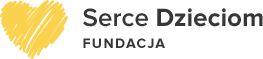 …………..…………………miejscowość i dataOŚWIADCZENIE RODZICA DOTYCZĄCE SAMODZIELNEGO POWROTU DZIECKAJa niżej podpisana (ny) ………………………………………………………………………… jako rodzic/prawny opiekun dziecka: (imię i nazwisko dziecka) …………………………………………………………………………………………………………….(nr pesel dziecka)…………………………………………………………………………………………posiadający pełną władzę rodzicielską wobec niego, niniejszym oświadczam, iż wyrażam zgodę na wcześniejsze opuszczenie przez niego kolonii zreorganizowanych przez Fundację Podaruj Dzieciom Serce.Kolonie zorganizowane w ……………………………………… w okresie od ………....……… do …….……….……, Opuszczenie kolonii przez małoletniego nastąpi w dniu ……………………………………………….r. o godzinie………………………………………………………….Wyrażając zgodę na powrót małoletniego do miejsca jego zamieszkania samodzielnie bez opiekuna, nie będę występował z żadnymi roszczeniami względem Fundacji Podaruj Dzieciom Serce, w szczególności z roszczeniami o odszkodowanie, zadośćuczynienie oraz inne należności, w tym roszczenia mogące powstać w skutek nieszczęśliwego wypadku małoletniego po opuszczeniu za moją zgodą kolonii przed terminem.Ponadto zrzekam się jakichkolwiek innych roszczeń z tego tytułu w przyszłości.………………………………………Podpis Rodzica/Opiekuna………………………………………   Nr dowodu osobistego Rodzica/Opiekuna